 NAČRTOVANJE DISKUSIJE V MOODLUZabeležite osnovne podatke o učni enoti v povezavi z uporabo metode diskusije:Zabeležite osnovne podatke o diskusiji:Opomba: Po potrebi dodajte/izbrišite vrstice.Skupinska ureditev:Načrt spletnega Foruma v Moodlu:Poimenovanje foruma:  Namig: Poimenovanje foruma naj bo privlačno in intelektualno dovolj vznemirljivo.Specifične tehnične možnosti v Moodlu: Izberite najboljši opis namena oz. pristopa k diskusiji, ki ga želite uporabiti.  Ustvariti želim (eno) razpravo. Razprava bo tematsko fokusirana in krajša ter začeta z moje strani, študenti pa ne morejo odpreti svoje teme. ➡  Izberite tip foruma: Ena sama preprosta razprava. 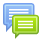  V forumu bo zbranih več tem, začetih z moje strani ali s strani študentov. Na vrhu bo uvodno besedilo z navodili in predstavitvijo ciljev in namena diskusije. ➡ Izberite tip foruma: Standardni forum za splošno rabo. Potrebujem forum v obliki bloga, ki bo omogočal študentom pregled seznama tem in hkrati prvo objavo v tej temi (kot pri blogu). ➡ Izberite tip foruma: Standardni forum prikazan v obliki bloga. V forumu bo vsak objavil natanko eno razpravo (npr. o svojih pogledih na posredovano gradivo), drugi študenti pa bodo nato odgovarjali na te razprave. ➡ Izberite tip foruma: Vsaka oseba objavi eno razpravo. V forumu bo objavljeno specifično vprašanje, na katerega naj bi odgovorili vsi študenti. Študent mora pri tem najprej objaviti svoj odgovor, preden lahko prebere odgovore drugih, s čimer se bo dodatno spodbudilo samostojno in kritično razmišljanje. ➡ Izberite tip foruma: Forum vprašanj in odgovorov.Navodila za študente: Namig: Skicirajte navodila za študente, ki naj med drugim naslovijo informacije glede pridobivanja znanja za uspešno sodelovanje v diskusiji (npr. študij določenih virov), konkretne vsebinske napotke glede objav (npr. dolžina objave, sklicevanje na vire ipd.), napotke glede pisnega sporočanja/komuniciranja (npr. konstruktivnost). Bodite konkretni (npr. dolžino objave ocenite v številu besed ali znakov; zapišite konkretno časovnico pričakovanih objav; način medvrstniškega vrednotenja objav). Opišite tudi namen dejavnosti, kar bo okrepilo vključevanje študentov.Moderiranje:  Namig: Na kak način bo forum moderiran? Ali bodo moderirane posamezne teme? Bodo moderatorji študenti? Vrednotenje prispevkov: Namig: Razmislite, na kak način bodo vrednoteni posamezni forumski prispevki. Evalvacija uporabe učne metode: Namig: Razmislite o evalvaciji uporabe diskusije kot učne metode po zaključku. Kaj je bilo uspešno? Kaj ne? Zapišite opažanja in predlagajte ukrepe za izboljšanje v prihodnje. O uspešnosti diskusije in vtisih lahko povprašate tudi študente.Učna enota:Naslov učne vsebine:Pričakovani učni izidi in kompetence:Naslov teme diskusije 1:Naslov teme diskusije 2:Število študentov:Razporeditev študentov v več skupin:➡  NE ➡  DA ➡ Želim, da skupine: vidijo razprave od drugih skupin (način Vidne skupine) ne vidijo razprav od drugih skupin (način Ločene skupine)Število skupin:Način razporeditev študentov v skupine:➡  Študenti se sami razporedijo (uporaba dejavnosti Izbira skupine; skupine je treba opredeliti vnaprej)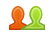 ➡  Študente razporedim jaz. 